 1 декабря 2022  года в  рамках Всемирного дня борьбы со СПИДом  в 7-9 классах  в прошли классные часы  «Молодежь против наркотиков».Цель: формирование культуры поведения, направленного на борьбу с вредными привычками; изменение негативной позиции в отношении людей, страдающих наркоманией.Задачи:Расширить представления учащихся о наркомании.Сформировать у учащихся представление о наркомании как о заболевании.Доказать необходимость поддержки людей, которые решили покончить с наркоманией.Продолжить формирование мотивации здорового образа жизни.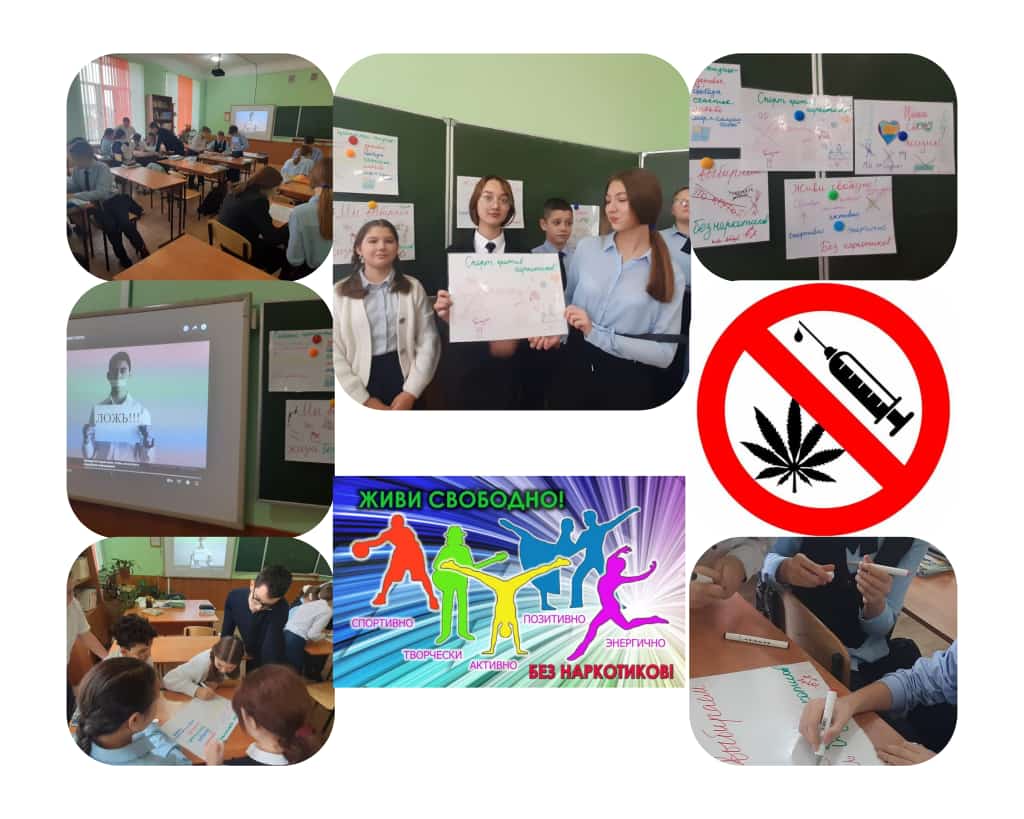 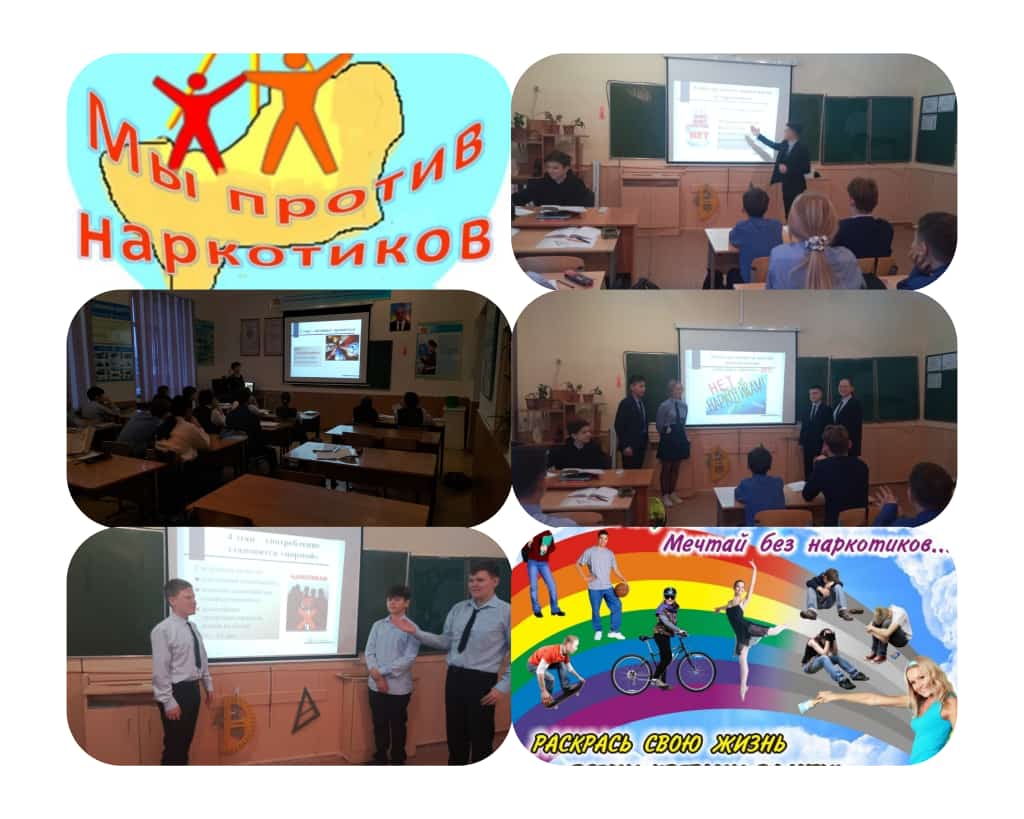 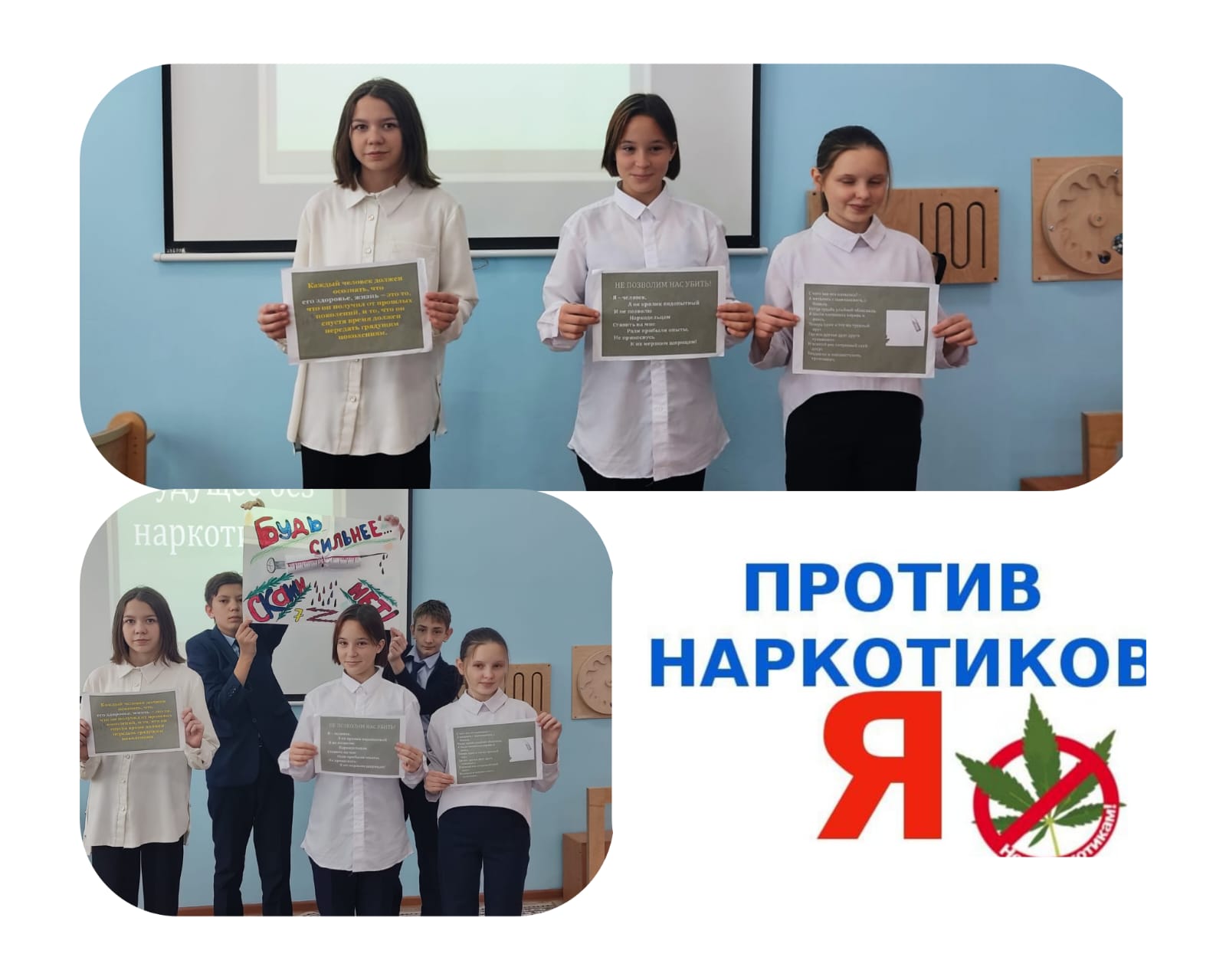 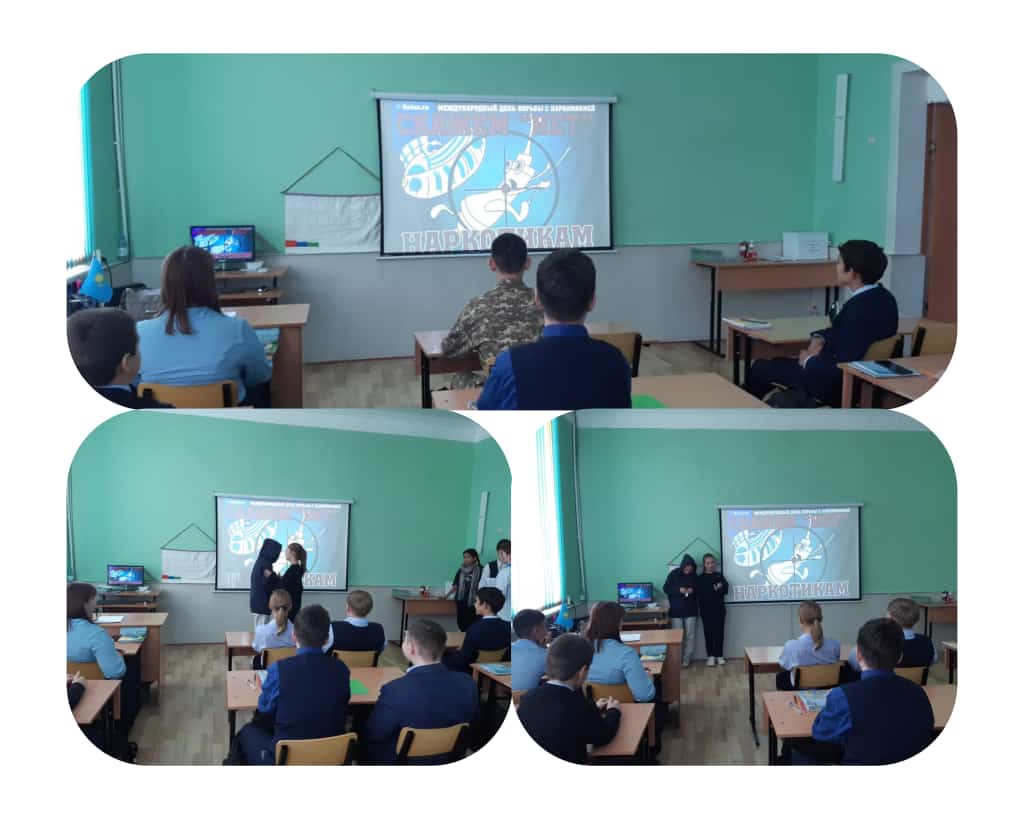 